Publicado en Madrid el 25/11/2019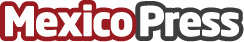 El MBA de EUDE nuevamente entre los mejores de habla hispanaEl Ranking FSO premia por quinto año consecutivo a EUDE Business School por su MBA en modalidad en líneaDatos de contacto:Miriam Martínez Velo91 593 15 45Nota de prensa publicada en: https://www.mexicopress.com.mx/el-mba-de-eude-nuevamente-entre-los-mejores-de Categorías: Finanzas Marketing Emprendedores Digital http://www.mexicopress.com.mx